NÁRODNÁ RADA SLOVENSKEJ REPUBLIKYVII. volebné obdobieČíslo: CRD-821/2019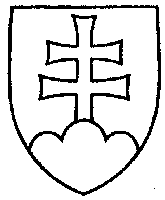 1904UZNESENIENÁRODNEJ RADY SLOVENSKEJ REPUBLIKYz 25. júna 2019k vládnemu návrhu zákona, ktorým sa mení a dopĺňa zákon č. 435/2000 Z. z. o námornej plavbe v znení neskorších predpisov (tlač 1399)	Národná rada Slovenskej republiky	po prerokovaní uvedeného vládneho návrhu zákona v druhom a treťom čítaní	s c h v a ľ u j evládny návrh zákona, ktorým sa mení a dopĺňa zákon č. 435/2000 Z. z. o námornej plavbe v znení neskorších predpisov, v znení schválených pozmeňujúcich a doplňujúcich návrhov.   Andrej  D a n k o   v. r.predseda  Národnej rady Slovenskej republikyOverovatelia:Stanislav  K m e c   v. r.Miroslav  S o p k o   v. r.